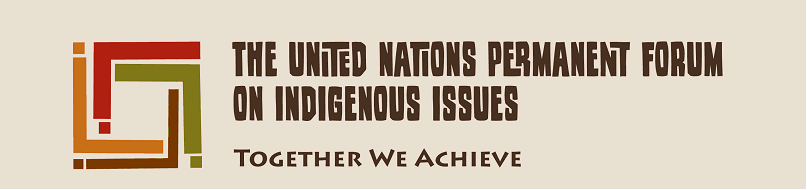           INDIGENOUS MEDIA ZONE 
          DRAFT PROGRAMME        24-28 April 2017	UN Correspondents Association Room	UN Secretariat, 3rd floor          (take the escalator from the 1B level)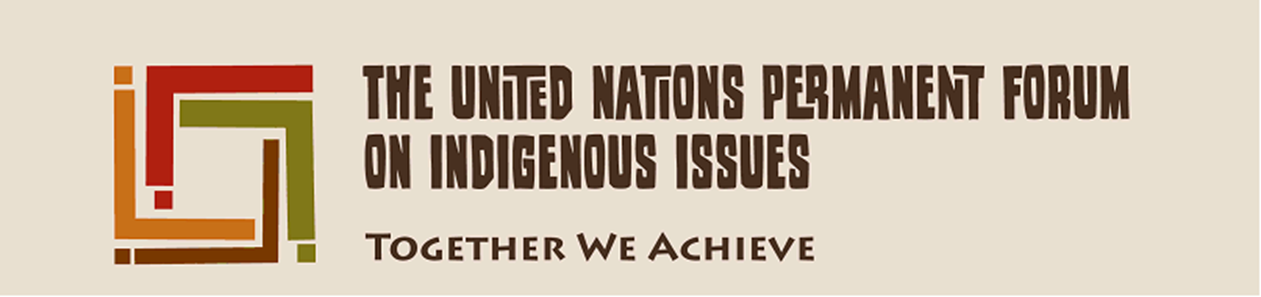 Monday, 24 April 2017Monday, 24 April 2017Monday, 24 April 2017TimeEventSpeakers1:00-1:30 p.m.The Right to Information (Spanish)Indigenous women's access to media and digital media, and innovative approaches to protecting indigenous cultures and languages.Guadalupe Martínez Pérez Nuhua (México)3:00-3:30 p.m.Facebook Live (English) www.facebook.com/joinundesa10 Years of the Declaration on the Rights of Indigenous PeoplesA conversation with an indigenous elder and an indigenous youth:  How far have we come – where do we go from here? Moderated by Myrna CunninghamWillie Littlechild (Canada)Indigenous Elder Åsa Larsson-Blind (Sweden) Indigenous Youth Tuesday, 25 April 2017Tuesday, 25 April 2017Tuesday, 25 April 2017TimeEventSpeakers1:00-1:30 p.m.Indigenous rights for all English)Inclusiveness of indigenous peoples’ rights: women’s rights, rights of persons with disabilities, and othersModerated by Alma TemajChandra Roy-HenriksenChief, Secretariat of the UN Permanent Forum on Indigenous IssuesNidia Rosmery BustillosQuechua (Bolivia)2:00-2:30 p.m.Violence against indigenous women and girls (English)New challenges and strategies to combat violence Moderated by Isabel FlotaNadia Fenly
Observatorio de Mujeres Indigenas contra la Violencia (Obervatory of Indigenous Women against Violence)Monica Michelena(Uruguay)3:00-3:30 p.m.Facebook Live (Spanish) www.facebook.com/joinundesaA conversation with indigenous Members of Parliament (Conversación con Congresistas Indígenas)Moderated by Tarcila RiveraTania Pariona TarquiMember of Congress, PeruLourdes Tiban GualaMember of Congress, Ecuador4:00 – 4:30 p.m.Indigenous Women and Female Genital MutilationModerated by Isabel FlotaSeverina Lemachokoti (Samburu, Kenya)4:30 – 5:00 p.m.A Conversation with Indigenous ExpertsVictoria Tauli-CorpuzSpecial Rapporteur on the rights of indigenous peoplesÁlvaro Esteban Pop
Former President, UN Permanent Forum on Indigenous IssuesWednesday, 26 April 2017Wednesday, 26 April 2017Wednesday, 26 April 2017TimeEventSpeakers9:00 – 9:30 a.m.Inclusion of indigenous peoples in censuses and the development of relevant indicators to monitor the SDG (English)Moderated by Lola García Joji CariñoForest Peoples Programme (Philippines) Martin OelzInternational Labour Organization9:30-10:00 a.m.Facebook Live (English) www.facebook.com/joinundesa

The struggle over indigenous lands and territories Moderated by Joan CarlingBrenda White Bull 
(Lakota, United States) Cristina Coc
(Ketchi Maya, Belize)Bidhayak Chakma
(Chittagong Hill Tracts, Bangladesh) Joji CariñoForest Peoples Programme (Philippines) 1:00-1:30 p.m.The Right to Development (El derecho al desarrollo) (Spanish)
Moderated by Guadalupe MartínezPedro Posadas
President, Fund for the Development of Indigenous Peoples of Latin America and the CaribbeanÁlvaro Esteban Pop
Former President, UN Permanent Forum on Indigenous Issues4:00-4:30 p.m.Cultural and natural diversity: International Year of Indigenous Languages (2019) (English)Edna Kaptoyo (Pokot, Kenya)Celerina Patricia Sánchez Santiago (Mexico)Thursday, 27 April 2017Thursday, 27 April 2017Thursday, 27 April 2017TimeEventSpeakers9:00-9:30 a.m.Economic Empowerment of Indigenous Women and Youth (English)Moderated by Guadalupe MartínezAntonella Cordone (IFAD)Joan Carling (Philippines)Dali Ángel (Zapoteca, Mexico)10:30 – 11:00 a.m.Facebook Live (Spanish) www.facebook.com/joinundesa

Indigenous rights in Mexico City’s Constitution (Derechos indígenas en la constitución de la Ciudad de México)

Moderated by Myrna CunninghamMiguel Ángel Mancera Espinosa
Mayor of Mexico City Porfirio Muñoz Ledo, Commissioner for the Political Reform of Mexico CityMardonio Carballo Manuel, Indigenous Representative2:00-2:30 a.m.Indigenous Women in Africa (French)Challenges faced by indigenous women, and their roles in post-conflict situationsMariam Wallet Aboubakrine Chair of the UN Permanent Forum on Indigenous Issues (Mali)2:30-3:00 p.m.Indigenous Peoples in Russia (English / Russian)Rodion SulyandzigaDirector, Center for the Support of Indigenous Peoples of the North (Russia)Friday, 28 April 2017Friday, 28 April 2017Friday, 28 April 2017TimeEventSpeakers9:30-10:00 a.m.Facebook Live (English) www.facebook.com/joinundesaIndigenous Youth – walking between two worldsModerated by Albert Barume (TBC)Atama Katama (TBC)
Global Indigenous Youth Caucus (Asia)Duane Fraser
Global Indigenous Youth Caucus (Australia)Sarah Lynn Jancke
Global Indigenous Youth Caucus (Arctic)Wienne Kodi (TBC)Global Indigenous Youth Caucus (Africa)Q”apaj Conde (TBC)Global Indigenous Youth Caucus (Latin America) 1:00-1:30 p.m.Signing of an Agreement between Transparency International and the Fondo para el Desarrollo de los Pueblos Indígenas de América Latina y El Caribe (FILAC) (Spanish)Moderated by Myrna CunninghamÁlvaro Esteban Pop (TBC) (Guatemala)Manfredo Marroquin, Transparency International Special Prosecutor of Guatemala (TBC)Vice-President of Costa Rica (TBC)1:30 – 2:00 p.m.Indigenous Peoples and Natural Resources (English)The issues of salmon and fishing rightsModerated by NidiaAnne Nuorgam (Saami, Finland)Jens Dahl (Denmark) (TBC), Vice-Chair of the UN Permanent Forum on Indigenous Issues2:00-2:30 p.m.Strategies and actions to promote the participation of indigenous peoples (English)Indigenous representative from Asia (TBC)Elifuraha Laltaika (Tanzania)Indigenous representative from Latin America (TBC)Terri Henry (TBC), Vice-Chair of UNPFII who will be focal person for the process on participation